Istituto di Istruzione SuperioreLiceo Scientifico (ordinario e scienze applicate) - Liceo Scienze UmaneLiceo Linguistico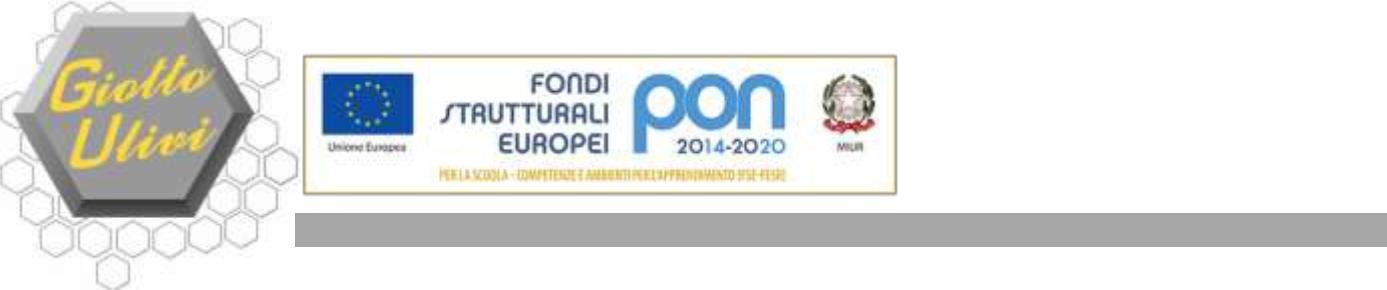 Tecnico Agrario Agroalimentare e AgroindustriaTecnico Costruzioni Ambiente e TerritorioTecnico Amministrazione Finanza e MarketingErasmus Plus KA2 Project 2022– 2023  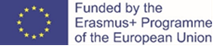 Hybrid Excellence-Network VESD Conference Address: 50032 – Borgo San Lorenzo (FI) – Via Pietro Caiani, 64/66Website: www.giottoulivi.edu.itVESD project website: https://ex-n-bbne.com/Date:         Tuesday, 28 Feb. to Friday, 03 March 2023 Times:      28.02.2023, since 03:00 p.m. to 03.03.2023 to 12.00 a.m.  Tuesday, 28.02.2023        03.00 p.m.        Online- Network-opening - get togeher, Welcome speeches                                Welcome by the Head of the VET school, Director       Greetings –City/Regional Municipality                                Greetings – National, ital. Ministry of Education, department for VET                                Greetings – EU Commission ital. MEPs                         …                          „The goals for the development of Excellence Network VESD“                          Status report – OStD Stefan Nowatschin, Head of Ex-N-VESD05:00 p.m.       Online – Networking/ first dialoge rounds  06:00 p.m.       Closing	07:00 p.m.       Sustainable lunch-break/dinner Wednesday, 01.03.2023 09:00 a.m.   Visiting VESD learning programs live in the VET school            12.00 a.m.     Sustainable lunch-break/dinner  01.30 p.m.     Online - Thematic dialogue forums                       Online – discussion                       Online - networking   05.00 p.m.     End of event on day 2  07.00 p.m.     Dinner             Thursday, 02.03.2023          08.30 a.m.      Arrival and sustainable standing coffee – get together             09.00 a.m.      Welcome by the organising team / Reflection and feedback on the 2nd conference day          09.30 a.m.      Visiting of a sustainability-oriented regional enterprise … or/ and …                                      Thematic dialogue forums /discussion/networking           12.00. a.m.     Sustainable lunch-break/dinner	            02.00 p.m.     Online – report about the results -  enterprises visit       Examples of innovation VESD and Green TVET projects world wide              03.30 p.m.     Mrs. Prof. Dr. Meltem Huri Baturay, University Ankara (Turkey) – Digital solutions AR/VR …               05.00 p.m.     End of event on day 3           07.00 p.m.     Dinner           Friday, 03.03.2023           08.30 a.m.      Arrival and sustainable standing coffee            09.00 a.m.      Welcome by the organising team / Reflection and feedback on the 3nd conference day           09:30 a.m.      Online- Conference with global partners          11.30 a.m.      Conference evaluation and next Excellence-Network VESD conferences          12.00 a.m.      End of conference and goodbye           In cooperation with the project management centre Vocactional School I Uelzen – We live sustainbility!           In Kooperation mit der Projektleitstelle Berufsbildende Schulen I Uelzen – Wir leben Nachhaltigkeit!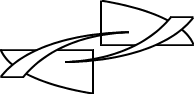 50032 – Borgo San Lorenzo (FI) – Via Pietro Caiani, 64/66 – Tel. +39 055 8458052 – Fax +39 055 8458581 e-mail: iis@giottoulivi.edu.it – e-mail pec: fiis026005@pec.istruzione.it – web site: www.giottoulivi.edu.it Codice Fiscale 83002710487 - Codice Univoco Fatturazione Elettronica: UF9BDE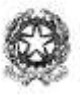 